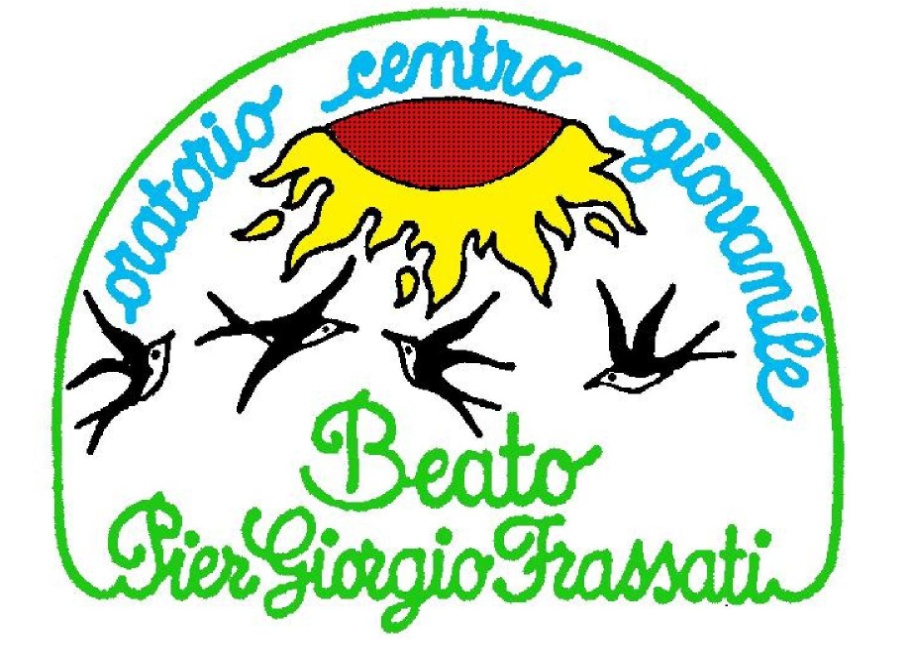 Progetto Diocesano 2012EStateInOratorioGruppo EstivoAnno Oratoriano 2012-2013c/o Parrocchia Sant’Antonino MartireVia Marconi, 460020 Polverigi (AN)+39 (0)71-906046www.oratoriobeatopiergiorgiofrassati.itinfo@oratoriobeatopiergiorgiofrassati.itC.F. 93118260426IMPORTANTE!!!Questo volumetto (senza grosse pretese) è stato pensato dagli animatori dell’oratorio Beato Pier Giorgio Frassati di Polverigi prendendo spunto dalle esigenze del nostro oratorio e realizzato utilizzando il materiale trovato in siti di altri oratori e/o parrocchie che, non solo ringraziamo, ma citiamo anche nella lista sottostante (in ordine di utilizzo nelle varie pagine).Sperando che il nostro lavoro possa esser utile come quello fatto dagli autori delle nostre fonti, auguriamo a tutti un buon anno oratoriano nella Luce del Signore!!!Gli animatori BPGFCome scegliere un Gruppo EstivoCome preparare un Gruppo EstivoCome spiegare un Gruppo EstivoCome dirigere un Gruppo EstivoCome si svolge un Gruppo EstivoCome si conclude un Gruppo EstivoCome fare in sicurezza un Gruppo Estivo